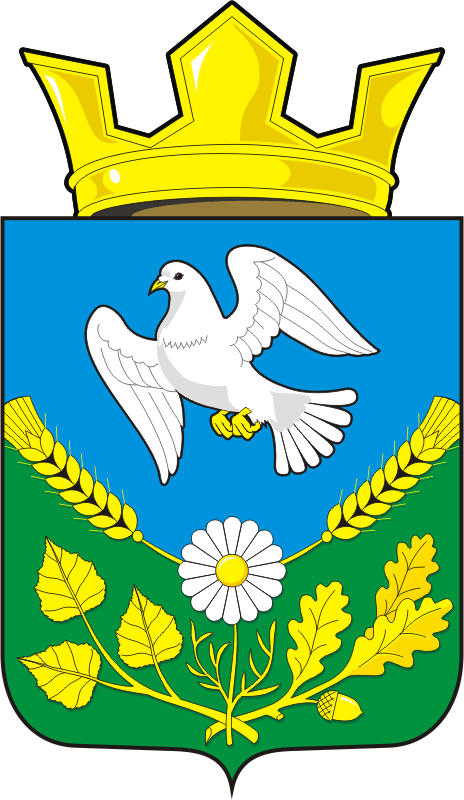 АДМИНИСТРАЦИЯ НАДЕЖДИНСКОГО СЕЛЬСОВЕТА САРАКТАШСКОГО РАЙОНА ОРЕНБУРГСКОЙ ОБЛАСТИП О С Т А Н О В Л Е Н И Еот 07.02.2020 г.	                          с. Надеждинка                             №  11-пО создании комиссии по осуществлению закупок      В соответствии с ч. 2 ст. 39 Федерального закона от 05.04.2013 N 44-ФЗ "О контрактной системе в сфере закупок товаров, работ, услуг для обеспечения государственных и муниципальных нужд", Положением о комиссии по закупкам для нужд администрации муниципального образования Надеждинский сельсовет. Постановляю1. Создать единую комиссию по осуществлению закупок путем проведения конкурентных процедур определения поставщика для нужд администрации муниципального образования Надеждинский сельсовет.   (далее - Единая комиссия) согласно приложению.   2. Единая комиссия действует вплоть до отмены настоящего Постановления.3. Специалисту сельсовета довести настоящего Постановления до сведения ответственных лиц под подпись.4. Контроль за исполнением настоящего Постановления оставляю за собой.Глава администрацииМО Надеждинский сельсовет                                              О.А.Тимко     Разослано:  прокурору района,  комиссии, в дело.Лист ознакомления с постановлением:Главный  специалист по транспорту, связи и экологии администрации района       ____________   Галчанский В.С.       Ведущий специалист по закупкам товаров, работ, услуг отдела экономического анализа и прогнозирования администрации района_________Жирова Л.А.Ведущий специалист по осуществлению закупок района                                                               ________Узембаев В.Т.Приложение к Постановлению администрацииМО Надеждинский сельсовет
№ п/пФамилияИмяОтчествоДолжностьРоль в составе комиссииПрошел профессиональную переподготовку или повышение квалификации в сфере закупок1ГалчанскийВикторСергеевичГлавный  специалист по транспорту, связи и экологии администрации района.Член комиссииНет2ЖироваЛюбовьАлександровнаВедущий специалист по закупкам товаров, работ, услуг отдела экономического анализа и прогнозирования администрации района. Член комиссииДа3УзембаевВадимТимурбулатовичВедущий специалист по осуществлению закупок района.Член комиссииДа4Тимко ОксанаАнатольевнаГлава администрации муниципального образования Надеждинский сельсовет Член комиссииНет